S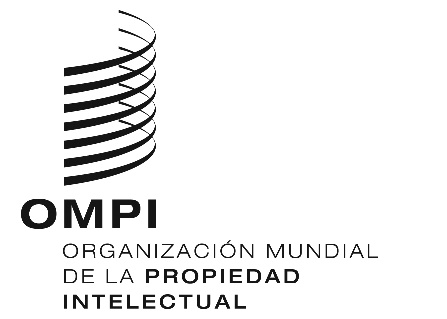 CDIP/25/1 PROV. 1ORIGINAL: INGLÉSFECHA: 3 DE DICIEMBRE DE 2019Comité de Desarrollo y Propiedad Intelectual (CDIP)Vigésima quinta sesiónGinebra, 18 a 22 de mayo de 2020PROYECTO DE ORDEN DEL DÍApreparado por la SecretaríaApertura de la sesiónElección de la MesaAprobación del orden del díaVéase el presente documento.Acreditación de observadoresDeclaraciones generalesSupervisar, evaluar y examinar la aplicación de todas las recomendaciones de la Agenda para el Desarrollo y examinar el informe del director general sobre la aplicación de la Agenda para el Desarrollo6.i)	Asistencia técnica de la OMPI en el ámbito de la cooperación para el desarrolloExamen del programa de trabajo relativo a la aplicación de las recomendaciones adoptadasLa propiedad intelectual y el desarrollo Labor futuraResumen de la presidenciaClausura de la sesión[Fin del documento] 